TAREFAS 2ºA  LGL. DO 14 AO 24 DE ABRIL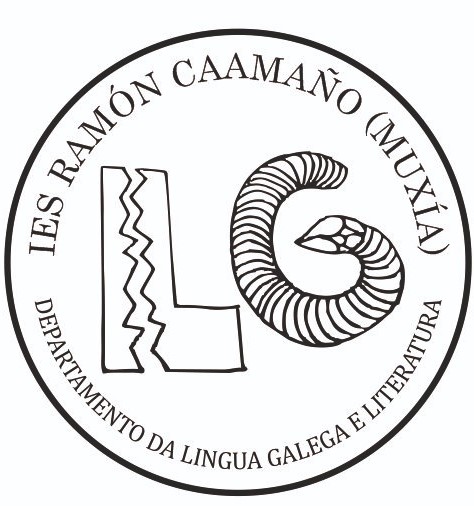 NOTA: Debedes facer estes exercicios e enviarmos ao correo por foto ou escaneados, espero que poidades facelo no prazo que se indica arriba. Ánimos!! Un saúdo, Mar.CORREO ELECTRÓNICO: maregalegoramoncaamano@gmail.comO TEXTO DA PÁXINA 93. LÉDEO E CONTESTADE ÁS PREGUNTAS 1, 2 e 3 da páxina 94.TRABALLA ATA A LIÑA 20 DO TEXTO ANTERIOR E BUSCA2 determinantes indefinidosExemplosliña3 determinantes demostrativosExemplosliña3 pron.persoais tónicosExemplosliña2 formas verbais en copretéritoExemplosliña2 determinantes posesivosExemplosliña3 pronomes persoais átonosExemplosliña4 adxectivosExemplosliña3 adverbiosExemplosLiña2 formas verbais en pretéritoExemplosliña3 preposiciónsExemplosliña